Supplementary MaterialSupplementary TablesSupplementary Table S1 Summary of primary antibodies and immunohistochemical technique.Note: Citrate acid: PH = 5.80-6.00, EDTA (ethylenediaminetetraacetic acid): PH = 8.95-9.05.Supplementary Table S2 Baseline characteristics in the subgroups.Note: BMI: body mass index; E2: estradiol; P: progesterone; FSH: follicle-stimulating hormone; LH: luteinizing hormone; PRL: prolactin; T: testosterone; RIF: repeated implantation failure; RM: recurrent miscarriage; Others: reproductive failure patients who failed to achieve a pregnancy or experienced miscarriage but not meeting the standard of RIF or RM; Mixed endometriosis: endometriotic lesions within both the pelvis and ovary. Serum hormone levels were all detected on day 3 of the menstrual cycle.Continuous variables without normal distribution: Kruskal-Wallis test, and shown as median (interquartile range); categorical variables: Chi-square test, shown as percentages of participants.E2: Ovarian endometriosis versus Control, P = 0.003.LH: Ovarian endometriosis versus Control, P = 0.023.The percentage of RIF: Ovarian endometriosis versus Control, P = 0.002; Pelvic endometriosis versus Control, P < 0.001.The percentage of RM: Ovarian endometriosis versus Control, P < 0.001; Pelvic endometriosis versus Control, P < 0.001.The percentage of Others: Ovarian endometriosis versus Control, P = 0.040.**：P < 0.01; ***: P < 0.001.Supplementary Table S3 Baseline characteristics in the “Others” population.Supplementary Table S4 Immune responses of the “Others” population.Supplementary Table S5 Baseline characteristics in the RIF population.Supplementary Table S6 Immune responses of the RIF population. Supplementary Table S7 Baseline characteristics in the RM population.Supplementary Table S8 Immune responses of the RM population.Note: e: endometrial cell; p: peripheral blood mononuclear cell. Cytotoxicity: cytotoxicity of peripheral NK cells, shown as the ratios of target cell lysis. ET: the ratios between effectors and target cells.Continuous variables with normal distribution: t-test, and shown as mean ± standard deviation; Continuous variables without normal distribution: Mann–Whitney U test, and shown as median (interquartile range).*: P < 0.05; **: P < 0.01; ***：P < 0.001.Supplementary Table S9 Correlation analysis.Note: E2: baseline estradiol; LH: baseline luteinizing hormone; BMI: body mass index; e: endometrial cell; ET: cytotoxicity of peripheral NK cells, shown as the ratios between effectors and target cells; *: P < 0.05; **: P < 0.001.Supplementary Figures 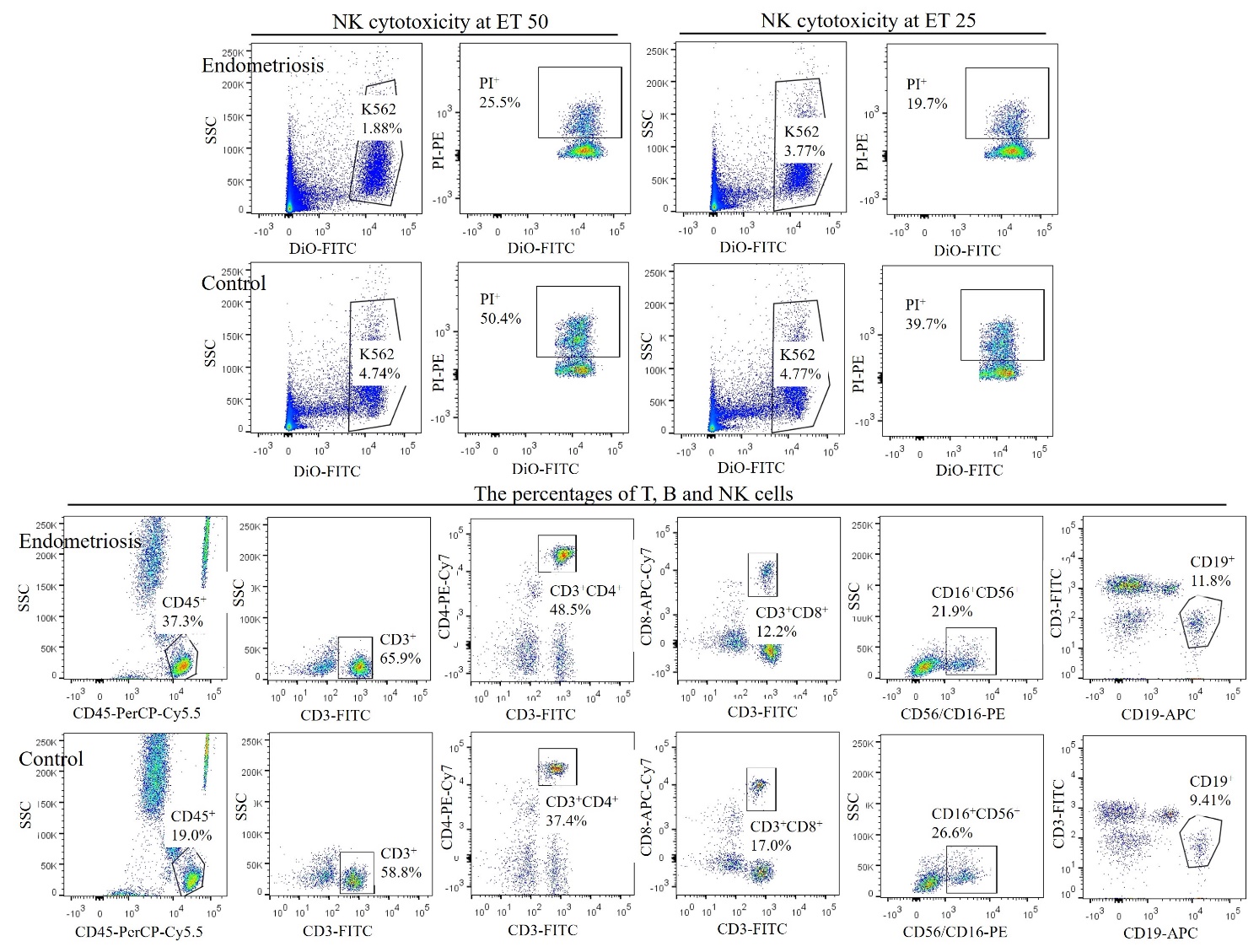 Supplementary Figure S1. Representative images of peripheral NK cytotoxicity and lymphocyte subsets in the study population. 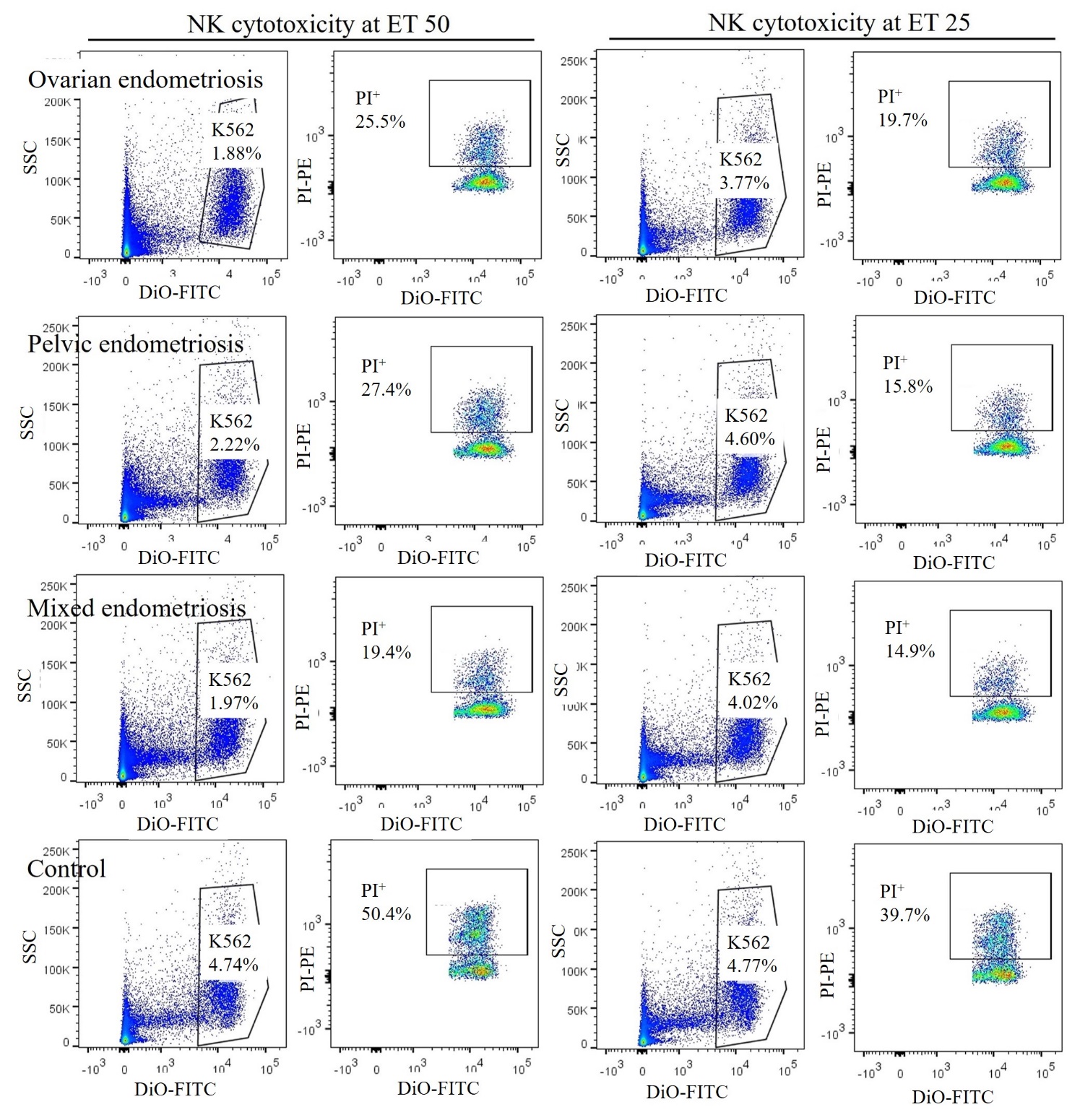 Supplementary Figure S2. Representative images of peripheral NK cytotoxicity in the subgroups. 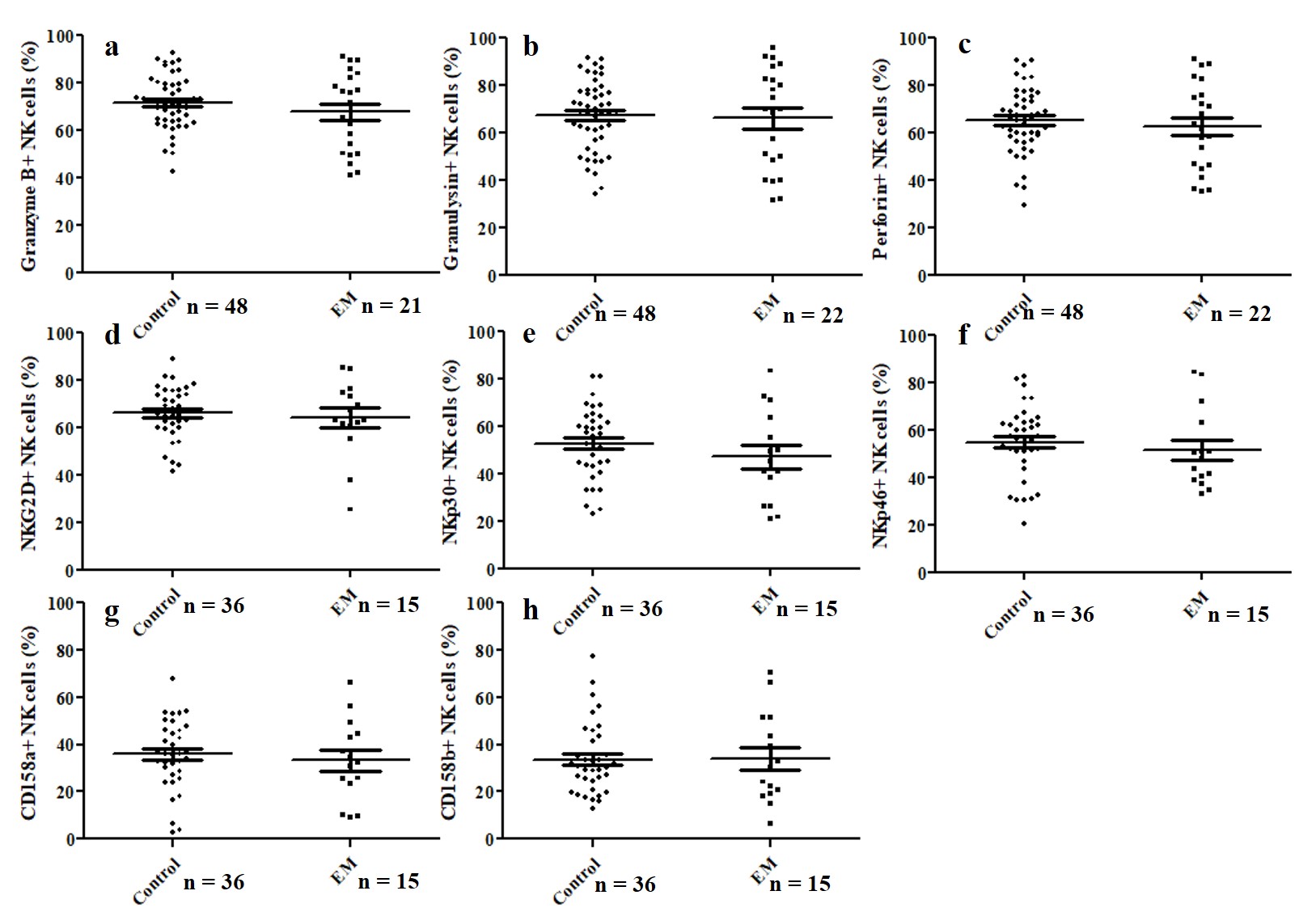 Supplementary Figure S3. Expression of intracellular immune mediators of peripheral NK cells and expression of NK cell surface receptors of part of the study population. Comparison of the expression of granzyme B (a), granulysin (b), perforin (c), NKG2D (d), NKp30 (e), NKp46 (f), CD158a (g), and CD158b (h) of peripheral NK cells between non-endometriosis and endometriosis groups.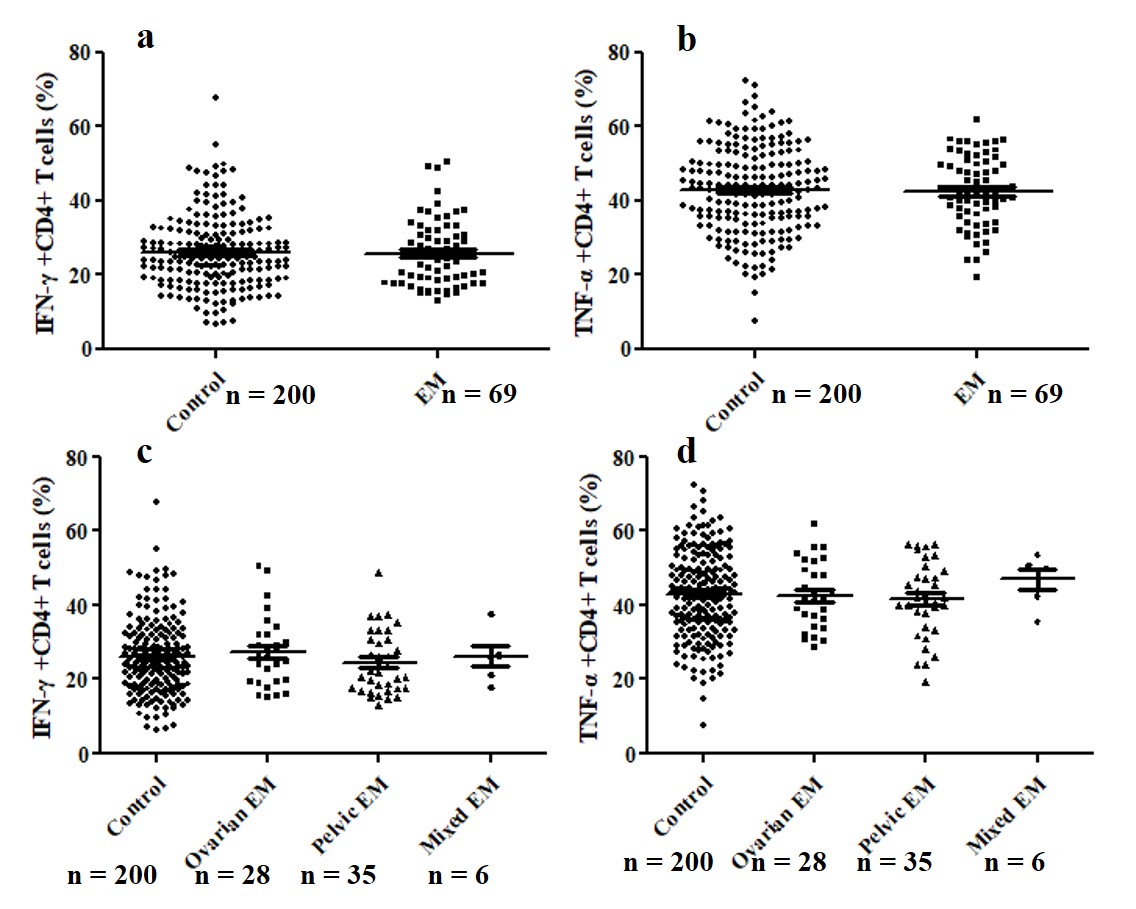 Supplementary Figure S4 Production of IFN-γ and TNF-α by peripheral CD4+ T cells in part of the study population. Expressions of IFN-γ and TNF-α were similar between patients with or without endometriosis (a, b) and similar among the subgroups (c, d). 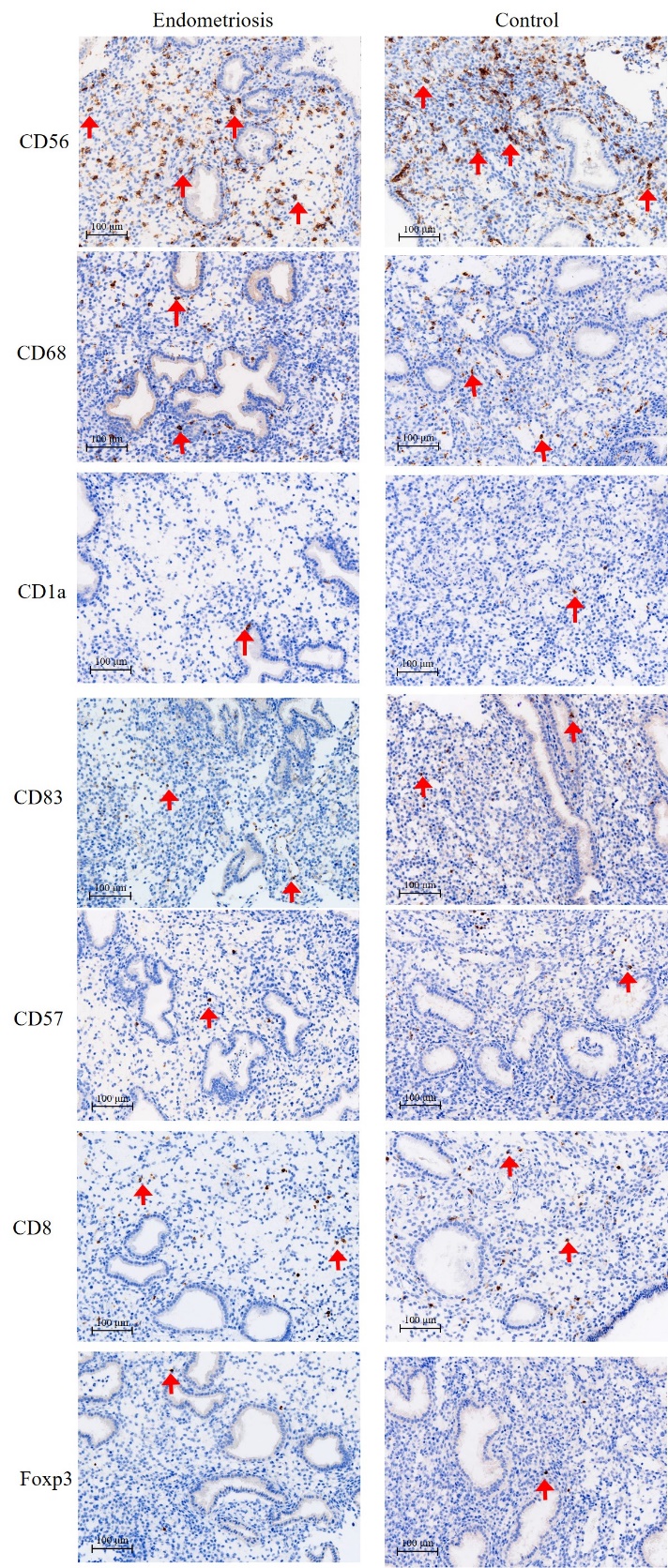 Supplementary Figure S5. Representative images of uterine immune cells in the study population. Classical endometriotic immune cells are marked with red arrows. Magnification: 200 X. 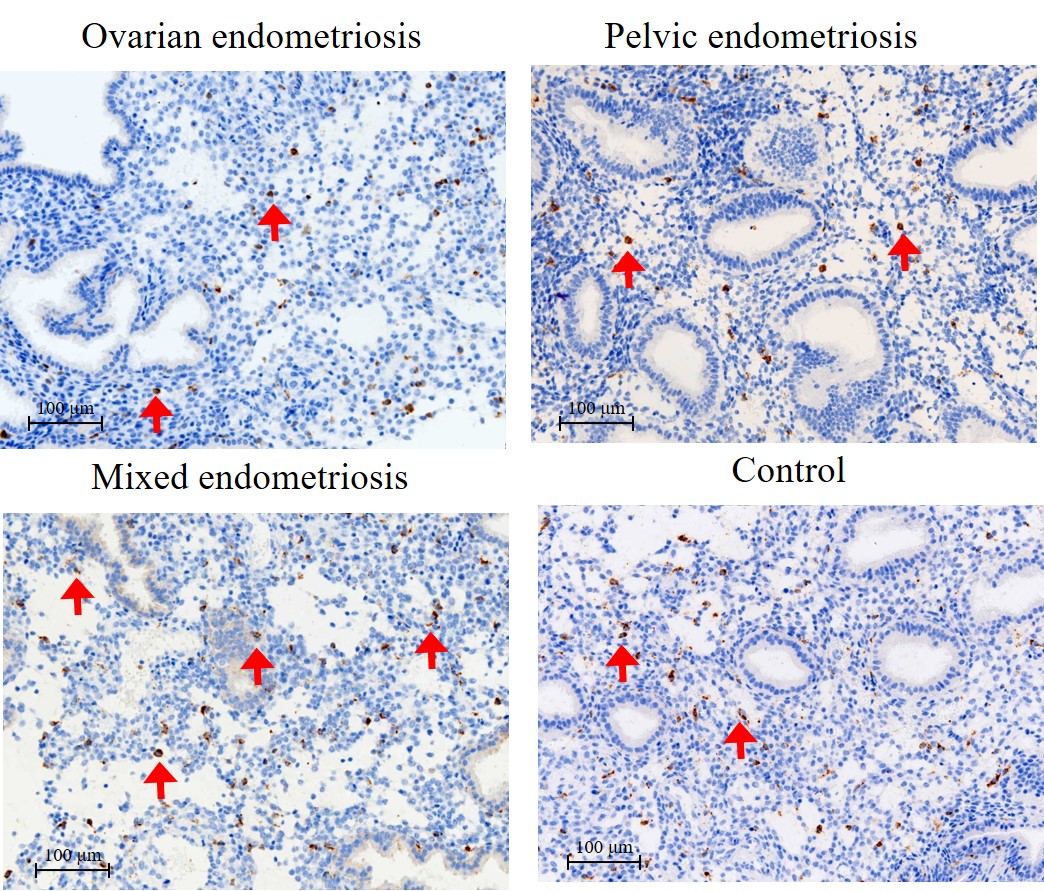 Supplementary Figure S6. Representative images of uterine CD68+ macrophages in the subgroups. Classical CD68+ macrophages are marked with red arrows. Magnification: 200 X. 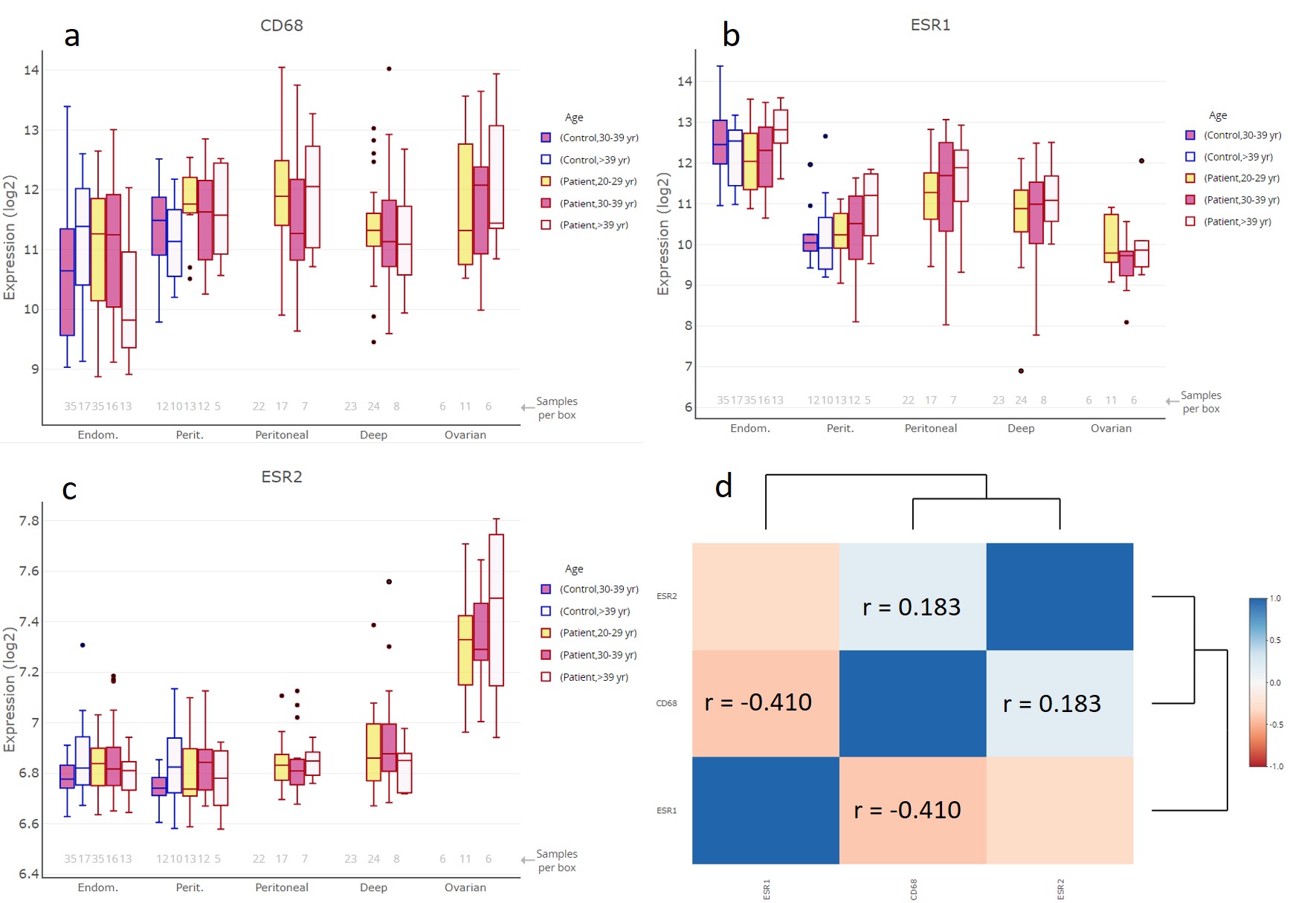 Supplementary Figure S7. mRNA expression of ESR1, ESR2, and CD68 in the endometrium and peritoneum of the control group, and in the eutopic and ectopic endometria and peritoneum of patients with endometriosis in EndometDB, as well as their correlation. (a) mRNA expression of CD68; (b) mRNA expression of ESR1; (c) mRNA expression of ESR2; (d) correlation between ESR1, ESR2, and CD68 in the study population.AntibodiesSourceCloneDilutionAntigen retrievalCD56Gene123031 : 200Citrate acidCD68NovcastraKP11 : 150EDTACD1aNovcastraMTB11 : 30EDTACD83Sigma-AldrichHB15e1 : 150EDTACD57ThermoNK11 : 100Citrate acidCD8Novcastra4B111 : 150Citrate acidFoxP3eBioscience236A/E71 : 100EDTAOvarian endometriosis (n = 44)Pelvic endometriosis (n = 57)Mixed endometriosis (n = 16)Control (n = 200) P-valueAge (years)34.0 (31.0, 36.0)35.0 (32.0, 38.0)34.0 (30.3, 38.0)34.0 (31.0, 38.0)0.286BMI (kg/m2)20.3 (18.9, 22.2)20.8 (19.2, 23.0)20.2 (18.4, 21.8)21.6 (19.5, 23.4)0.080E2 (pg/mL)44.5 (34.2, 56.7)35.0 (25.8, 44.2)37.9 (28.0, 52.0)32.2 (23.9, 46.2)0.005**P (ng/mL)0.4 (0.2, 0.5)0.4 (0.3, 0.5)0.2 (0.1, 0.6)0.4 (0.3, 0.6)0.225FSH (IU/L)7.3 (5.5, 9.0)6.9 (6.0, 7.9)7.5 (5.9, 8.5)6.9 (5.7, 8.3)0.808LH (IU/L)4.1 (2.6, 5.4)4.5 (3.1, 5.8)3.7 (3.2, 4.9)4.7 (3.7, 6.6)0.005**PRL (ng/mL)14.8 (12.0, 18.6)15.5 (12.4, 18.3)13.5 (9.7, 17.4)16.2 (11.3, 21.0)0.486T (ng/mL)0.3 (0.2, 0.4)0.2 (0.2, 0.3)0.2 (0.1, 0.2)0.2 (0.1, 0.3)0.126Endometrial preparation program0.880Natural cycle61.4% (27/44)54.4% (31/57)56.3% (9/16)59.0% (118/200)Hormone replacement therapy cycle38.6% (17/44)45.6% (26/57)43.8% (7/16)41.0% (82/200)The percentage of RIF/RM/Others< 0.001***RIF36.4% (16/44)38.6% (22/57)25.0% (4/16)16.5% (33/200)RM11.4% (5/44)17.5% (10/57)37.5% (6/16)46.0% (92/200)Others52.3% (23/44)43.9% (25/57)37.5% (6/16)37.5% (75/200)Duration of post-operative period (years)3.5 (2.0, 5.8)3.0 (1.9, 5.0)2.0 (1.5, 6.5)/Endometriosis (n = 54)Control (n = 75) P-valueAge (years)33.0 (30.8, 36.0)34.0 (31.0, 37.0)0.330BMI (kg/m2)21.3 ± 2.721.8  ± 3.00.339E2 (pg/mL)39.8 (30.8, 53.4)28.0 (22.0, 45.6)0.006**P (ng/mL)0.3 (0.2, 0.4)0.4 (0.3, 0.5)0.052FSH (IU/L)6.8 (5.6, 7.7)7.0 (6.1, 8.4)0.320LH (IU/L)4.1 (2.7, 5.4)4.7 (3.6, 6.9)0.011*PRL (ng/mL)15.2 (12.7, 20.3)17.0 (11.3, 21.0)0.684T (ng/mL)0.3 (0.1, 0.4)0.2 (0.1, 0.3)0.403Endometrial preparation program0.137Natural cycle48.1% (26/54)61.3% (46/75)Hormone replacement therapy cycle51.9% (28/54)38.7% (29/75)Duration of post-operative period (years)3.0 (2.0, 4.5)/Endometriosis (n = 54)Control (n = 75)P-valueeCD56+ (%)10.7 (7.2, 16.5)12.2 (8.7, 20.6)0.104eCD68+ (%)2.0 (1.4, 2.9)2.2 (1.6, 2.8)0.551eCD1a+ (%)0.06 (0.03, 0.10)0.06 (0.03, 0.12)0.599eCD83+ (%)1.6 (1.0, 2.4)1.8 (1.2, 2.9)0.317eCD57+ (%)0.4 (0.2, 0.5)0.3 (0.2, 0.6)0.753eCD8+ (%)3.0 (2.0, 3.9)3.1 (2.0, 4.4)0.532eFoxP3+ (%)0.08 (0.05, 0.11)0.10 (0.06, 0.16)0.069pCD3+ (%)70.5 ± 6.867.7 ± 8.80.067pCD3+CD8+ (%)26.7 (23.5, 31.7)25.3 (22.5, 28.1)0.055pCD3+CD4+ (%)36.2 ± 5.835.4 ± 7.00.518pCD56+CD16+ (%)15.2 ± 6.017.6 ± 8.40.066pCD19+ (%)12.0 (9.9, 15.8)12.5 (10.5, 15.2)0.705Cytotoxicity at ET25 (%) 19.9 (15.8, 29.4)35.6 (23.9, 43.6)< 0.001***Cytotoxicity at ET50 (%)32.6 (21.5, 39.6)48.3 (33.7, 53.9)< 0.001***Endometriosis (n = 42)Control (n = 33) P-valueAge (years)34.9  ± 4.135.9  ± 5.20.368BMI (kg/m2)20.3  ± 2.021.5  ± 3.00.033*E2 (pg/mL)39.6  ± 15.443.6  ± 20.10.348P (ng/mL)0.4 (0.2, 0.6)0.4 (0.2, 0.6)0.803FSH (IU/L)7.4 (6.0, 9.3)7.3 (6.0, 8.6)0.610LH (IU/L)4.2 (3.0, 5.3)4.7 (3.7, 6.5)0.040*PRL (ng/mL)15.6  ± 5.016.2  ± 4.40.587T (ng/mL)0.2 (0.2, 0.3)0.3 (0.1, 0.4)0.538Endometrial preparation program0.482Natural cycle61.9% (26/42)69.7% (23/33)Hormone replacement therapy cycle38.1% (16/42)30.3% (10/33)Duration of post-operative period (years)4.0  ± 2.7/Endometriosis (n = 42)Control (n = 33)P-valueeCD56+ (%)14.0 (8.8, 21.2)13.1 (9.8, 20.3)0.991eCD68+ (%)2.5  ± 1.12.3  ± 1.30.498eCD1a+ (%)0.06 (0.04, 0.10)0.06 (0.03, 0.12)0.543eCD83+ (%)1.9 (1.3, 2.4)1.9 (1.3, 2.3)0.818eCD57+ (%)0.4 (0.2, 0.5)0.4 (0.2, 0.5)0.974eCD8+ (%)2.9 (2.3, 3.9)2.8 (2.0, 4.1)0.839eFoxP3+ (%)0.11 (0.07, 0.15)0.08 (0.06, 0.12)0.055pCD3+ (%)68.0 ± 6.768.2 ± 7.20.882pCD3+CD8+ (%)25.2 ± 5.926.0 ± 7.60.630pCD3+CD4+ (%)37.7 ± 6.435.7 ± 6.70.201pCD56+CD16+ (%)17.6 ± 7.317.0 ± 7.70.730pCD19+ (%)13.2 ± 4.013.6 ± 3.40.627Cytotoxicity at ET25 (%) 29.0 ± 14.432.4 ± 15.50.332Cytotoxicity at ET50 (%)39.1 ± 15.242.1 ± 16.10.407Endometriosis (n = 21)Control (n = 92) P-valueAge (years)35.7  ± 4.133.9  ± 5.00.119BMI (kg/m2)21.0  ± 2.221.7  ± 2.80.302E2 (pg/mL)36.8 (27.2, 52.2)31.4 (25.0, 43.7)0.122P (ng/mL)0.3 (0.2, 0.6)0.4 (0.3, 0.6)0.306FSH (IU/L)7.4 (6.0, 9.0)6.7 (5.5, 8.2)0.132LH (IU/L)4.6 (3.7, 5.9)4.7 (3.7, 6.4)0.726PRL (ng/mL)13.2 (10.9, 17.2)15.0 (11.1, 21.7)0.349T (ng/mL)0.2 (0.2, 0.3)0.2 (0.2, 0.4)0.973Endometrial preparation program0.153Natural cycle71.4% (15/21)54.3% (50/92)Hormone replacement therapy cycle28.6% (6/21)45.7% (42/92)Duration of post-operative period (years)4.6  ± 2.9/Endometriosis (n = 21)Control (n = 92)P-valueeCD56+ (%)13.8 (7.6, 20.1)11.9 (8.1, 16.8)0.595eCD68+ (%)2.4  ± 0.82.1  ± 0.90.133eCD1a+ (%)0.07 (0.03, 0.10)0.05 (0.03, 0.09)0.150eCD83+ (%)1.9 (1.4, 2.4)1.6 (1.1, 2.3)0.271eCD57+ (%)0.4 (0.3, 0.6)0.4 (0.2, 0.5)0.400eCD8+ (%)3.0 ± 1.53.2 ± 1.70.606eFoxP3+ (%)0.13 (0.08, 0.17)0.10 (0.06, 0.13)0.021*pCD3+ (%)70.0 ± 7.169.1 ± 8.10.676pCD3+CD8+ (%)25.5 ± 5.727.4 ± 6.80.224pCD3+CD4+ (%)38.0 ± 7.636.1 ± 6.60.248pCD56+CD16+ (%)15.9 (13.2, 20.7)16.7 (11.9, 20.2)0.788pCD19+ (%)12.0 ± 3.112.7 ± 3.90.438Cytotoxicity at ET25 (%) 28.8 ± 17.632.5 ± 13.80.294Cytotoxicity at ET50 (%)37.4 (20.7, 54.9)44.5 (33.2, 51.8)0.136The whole study populationThe whole study populationThe whole study populationThe whole study populationThe whole study populationThe whole study populationEndometriosis groupEndometriosis groupEndometriosis groupEndometriosis groupEndometriosis groupEndometriosis groupControl groupControl groupControl groupControl groupControl groupControl groupE2LHBMIeCD68ET25ET50E2LHBMIeCD68ET25ET50E2LHBMIeCD68ET25ET50E2Pearson correlation10.020-0.107.150**-0.048-0.0471-0.0650.078.251**-0.065-0.05310.089-.169*0.084-0.019-0.021Sig.（two-tail）0.7220.0600.0080.4080.4160.5050.4190.0090.5060.5860.2120.0170.2380.7940.768LHPearson correlation0.0201-.118*-0.062-0.047-0.063-0.0651-0.065-0.0920.0160.0210.0891-.180*-0.027-0.131-.162*Sig.（two-tail）0.7220.0390.2800.4120.2700.5050.5010.3400.8710.8330.2120.0110.7030.0640.022BMIPearson correlation-0.107-.118*1-0.0470.0090.0310.078-0.0651-0.025-0.0170.000-.169*-.180*1-0.040-0.027-0.005Sig.（two-tail）0.0600.0390.4090.8680.5910.4190.5010.7930.8630.9990.0170.0110.5700.7010.947eCD68Pearson correlation.150**-0.062-0.0471-0.038-0.063.251**-0.092-0.0251-0.064-0.0550.084-0.027-0.0401-0.001-0.045Sig.（two-tail）0.0080.2800.4090.5070.2670.0090.3400.7930.5040.5600.2380.7030.5700.9910.526ET25Pearson correlation-0.048-0.0470.009-0.0381.950**-0.0650.016-0.017-0.0641.955**-0.019-0.131-0.027-0.0011.943**Sig.（two-tail）0.4080.4120.8680.5070.0000.5060.8710.8630.5040.0000.7940.0640.7010.9910.000ET50Pearson correlation-0.047-0.0630.031-0.063.950**1-0.0530.0210.000-0.055.955**1-0.021-.162*-0.005-0.045.943**1Sig.（two-tail）0.4160.2700.5910.2670.0000.5860.8330.9990.5600.0000.7680.0220.9470.5260.000